.Start: 16 Count Intro, “…….is aching”“V” Step Forward, “V” Step forward	Back, Touch, Forward, Touch, ¼ Turn Monterey	Rumba Back, Rumba Forward	Side, Touch, Heel, Touch, Side, Touch, Heel, Touch	START DANCE AGAIN			Restart:	****** Wall 5 after Count 16 facing 3 o’clock.	Finish:-During Wall 10 after the Rumba’s, change the last 8 counts of the dance to the following to finish the dance at the front wall.	¼ Turn Monterey, ¼ Turn Monterey (modified)Free to be copied provided no changes are made to the original choreography.Contact: Jo Rosenblatt - 0417 074218 - errolandjo@bigpond.comCowboys and Friends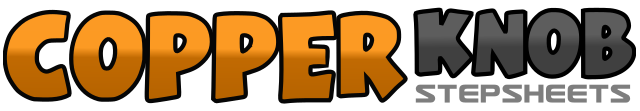 .......Count:32Wall:4Level:Beginner.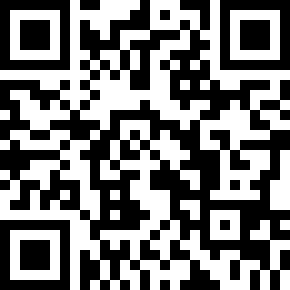 Choreographer:Sue Wright (AUS) & Jo Rosenblatt (AUS) - January 2017Sue Wright (AUS) & Jo Rosenblatt (AUS) - January 2017Sue Wright (AUS) & Jo Rosenblatt (AUS) - January 2017Sue Wright (AUS) & Jo Rosenblatt (AUS) - January 2017Sue Wright (AUS) & Jo Rosenblatt (AUS) - January 2017.Music:Cowboys and Friends - Garth Brooks : (Album: Gunslinger)Cowboys and Friends - Garth Brooks : (Album: Gunslinger)Cowboys and Friends - Garth Brooks : (Album: Gunslinger)Cowboys and Friends - Garth Brooks : (Album: Gunslinger)Cowboys and Friends - Garth Brooks : (Album: Gunslinger)........1 2Step R forward to right diagonal, Step L forward to left diagonal3 4Step R back to centre, Step L back beside right5 6Step R forward on right diagonal, Step L forward on left diagonal7 8Step R back to centre, Step L back beside right1 2Step R back, Touch L toe across in front of right foot3 4Step L forward, Touch R beside left5 6Touch R toe to right side, Turning 90 right step R beside left	37 8Touch L toe to left side, Step L beside right  ******1-4Step R to right, Step L beside right, Step R back, Touch L beside right5-8Step L to left, Step R beside left, Step L forward, Touch R beside left1 2Step R to right, Touch L beside right3 4Touch L heel to left diagonal, Touch L beside right5 6Step L to left, Touch R beside left7 8Touch R heel to right diagonal, Touch R beside left1 2Touch R toe to right side, Turning 90 right step R beside left3 4Touch L toe to left side, Step L beside right5 6Touch R toe to right side, Turning 90 right step R beside left7 8Touch L toe to left side, Hold